ПОЛОЖЕНИЕО проведении  открытого всероссийского турнира «Кубок города-героя 3» по жиму лёжа, военному жиму, становой тяге, подъёму штанги на бицепс, Русскому бицепсу, стритлифтингу, армлифтингу под эгидой АНО «НАП»1. Цели и задачи- Популяризация здорового образа жизни среди населения.- Популяризация пауэрлифтинга и жима лёжа.- Привлечение молодёжи для занятий физической культурой и спортом.- Присвоение нормативов вплоть до МСМК включительно.2. Дата и место проведения соревнованийОткрытый Кубок Города-героя по жиму штанги лёжа, становой тяге, стритлифтингу и подъёму штанги на бицепс пройдёт 25-26 февраля 2023 года, по адресу, г. Севастополь, пр. Победы 38, СК «Ironman»Соревнования по жиму лёжа проводятся в трёх дивизионах – Экипировочный, Софт-экипировочный и без экипировочный, среди Любителей и Про. В становой тяге в двух дивизионах Экипировочный и без экипировочный, среди Любителей и Про.3. Руководство организацией и проведением соревнованийОбщее руководство по проведению соревнований осуществляет региональное представительство АНО НАП в Республике Крым. Соревнования проводятся по правилам НАП.Главный судья соревнований Стасюк Артём.Главный секретарь соревнований Горбунов Вячеслав.4. Участники соревнованийК участию в соревнованиях допускаются спортсмены спортивных клубов г. Cевастополя и городов Крыма, России и зарубежья.4.1 Соревнования проходят в следующих возрастных категориях: Юноши: 0-13, 14-15, 16-17, 18-19 лет.Юниоры: 20-23 лет.Мужчины: 24-39 лет.Ветераны (мужчины): 40 - 49, 50 - 59, 60 - 69, 70 - 79, 80 - + лет.Девушки: 13-19 лет. Юниорки: 20-23лет.Женщины: 24-39лет,Ветераны (женщины): 40 - 49, 50 - 59, 60 - 69, 70 - 79, 80 - + лет Возрастная категория: согласно даты рождения спортсмена.4.2 Соревнования проходят в следующих весовых категориях:Женщины: 44 кг, 48 кг, 52 кг, 56 кг, 60 кг, 67,5 кг, 75 кг, 82,5 кг, 90 кг, 90+ кг.Мужчины: 52 кг, 56 кг, 60 кг, 67,5 кг, 75 кг, 82,5 кг, 90 кг, 100 кг, 110 кг, 125 кг, 140 кг, 140+ кг.4.3. К участию в соревнованиях допускаются спортсмены, оплатившие соревновательный взнос в размере 2500 руб. Соревновательный взнос за участие, в случае участия спортсмена в двух  номинациях (перезачёт),  дополнительно составит 2000 руб, в трёх и более 1500 руб за каждую последующую. По версии ЛЮБИТЕЛИ участники дополнительно оплачивают 750 рублей (однократно) с человека для проведения выборочного тестирования спортсменов на применение допинга. При отсутствии годового взноса в АНО «НАП», спортсмен должен уплатить дополнительно 1000 рублей годового взноса (в зависимости от возраста).5. Награждение участников соревнований.Спортсмены, которые заняли 1-3 места в номинациях награждаются медалями и грамотами.Спортсмены, занявшие 1-3 места в абсолютном первенстве награждаются медалями и кубками. Абсолютное первенство определяется в случае, если в номинации не менее 8 человек у мужчин и 6 человек у женщин.6. ФИНАНСИРОВАНИЕ И УСЛОВИЯ ПРИЕМА6.1. Соревнования проводятся за счет спонсорских средств и взносов участников за участие в соревнованиях. 6.2. Командировочные расходы участников, тренеров-представителей относятся к организациям, которые командируют.7. Сроки и порядок подачи заявок на участие в мероприятии.Предварительные заявки принимаются до 18.02.2023г.Ссылка для подачи заявок: https://powertable.ru/api/hs/p/sorev?nom=1045Окончательные (личные) заявки подаются в мандатную комиссию в день приезда. На взвешивания спортсмен должен иметь паспорт гражданина или документ удостоверяющий его личность и дату рождения, страховой полис. Организация не принимает на себя никаких обязательств за повреждения, травматизм, индивидуальные травмы, включая летальные случаи, во время проведения соревнований.8. Договор на участие в соревнованиях:·Проходя процедуру взвешивания и регистрации, каждый спортсмен подписываетзаявочную карточку. Факт подписания данной карточки является заключениемДоговора об участии в соревнованиях между спортсменом и организаторами.Подписывая карточку, спортсмен соглашается со всеми пунктами настоящегоПоложения, а также со всеми пунктами Технических правил АНО «НАП» и всехПостановленийАНО «НАП», принятых до начала данных соревнований иопубликованных на официальном сайте АНО «НАП» (www.пауэрлифтинг-россия.рф), вразделах «Документы ассоциации» и «Правила и нормативы».Также спортсмен безоговорочно соглашается со следующими условиями:1). Принимая участия в соревнованиях, спортсмен признаёт, что от него потребуетсямаксимальное физическое и психологическое напряжение, что влечет за собой рискполучения травмы, либо увечья. Спортсмен принимает на себя все риски, связанные сэтим, и несёт всю ответственность за любые травмы и увечья, известные ему, либо неизвестные ему, которые он может получить.2). Спортсмен осознаёт, что на его ответственности лежит контроль состояния своегоздоровья перед участием в соревнованиях, тем самым подтверждает проведениерегулярного врачебного медосмотра, и отсутствие медицинских противопоказаний дляучастия в соревнованиях, соответственно свою полную физическую пригодность идобровольно застраховал свою жизнь и здоровье на период участия в соревновании.3). Принимая участие в соревновании, спортсмен сознательно отказывается от любыхпретензий, в случае получения травмы или увечья на этом турнире, в отношенииОрганизаторов турнира, АНО «Национальная ассоциация пауэрлифтинга»,собственника помещений, руководителей, должностных лиц, работников упомянутыхорганизаций, ассистентов на помосте и всего обслуживающего соревнования персонала.4).Спортсмен добровольно оплачивает все благотворительные взносы,предназначенные для погашения расходов по проведению турнира, изготовлениюнаградной атрибутики и других расходов, связанных с проведением спортивныхмероприятий.5). Спортсмен ознакомился с данным Положением и полностью понимает егосодержание.6). Спортсмен добровольно соглашается принять все вышеописанные в п.16 настоящегоПоложения условия. Тем самым подтверждает это, подписывая заявочную карточку вприсутствии секретариата на процедуре регистрации и взвешивания.Положение является официальным вызовом на соревнования.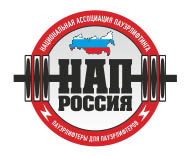 УтверждаюПредставитель АНО «НАП» КрымГорбунов В. А._________
УтверждаюПредставитель АНО «НАП» КрымГорбунов В. А._________
